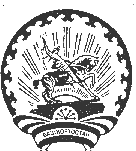      Ҡ А Р А Р                                                                  ПОСТАНОВЛЕНИЕ            15 июнь 2017 й.                 №  38                    15 июня  2017 г.Об отмене постановления Администрации сельского поселения Верхнебишиндинский сельсовет муниципального района Туймазинский район от 22 декабря 2012 года № 58  «Об утверждении Положения об организации и ведении гражданской обороны в сельском поселении Верхнебишиндинский сельсовет муниципального района Туймазинский район Республики Башкортостан»  В соответствии с Федеральным законом от 06 октября 2013 года №131-ФЗ «Об общих принципах организации местного самоуправления в Российской Федерации»», Федеральным законом от 27 мая  2014 года №136-ФЗ «О внесении изменений в статью 26,3 Федерального закона «Об общих принципах организации законодательных (представительных) и исполнительных органов государственной власти субъектов Российской Федерации», Федеральным законом  от 28 ноября 2015 года № 357-ФЗ «О внесении изменений в отдельные законодательные акты Российской Федерации», с Протестом Туймазинской Межрайонной Прокуратуры,                                          ПОСТАНОВЛЯЮ:      1. Признать утратившим силу  постановление Администрации  сельского поселения Верхнебишиндинский сельсовет муниципального района Туймазинский район Республики Башкортостан от  22 декабря 2012 года № 58  «Об утверждении Положения об организации и ведении гражданской обороны в сельском поселении Верхнебишиндинский сельсовет муниципального района Туймазинский район Республики Башкортостан».  2. Постановление опубликовать (разместить)   в сети общего доступа «Интернет» на официальном сайте Администрации сельского поселения Верхнебишиндинский сельсовет муниципального района Туймазинский район Республики Башкортостан www.verh-bish.ru и обнародовать на информационном стенде в здании Администрации сельского поселения Верхнебишиндинский сельсовет муниципального района Туймазинский район Республики Башкортостан.       3. Контроль за исполнением настоящего постановления возложить на управляющего делами Администрации сельского поселения Верхнебишиндинский сельсовет муниципального района Туймазинский район Республики Башкортостан.  Глава сельского поселения   Верхнебишиндинский сельсовет  муниципального района  Туймазинский район                                                                                    Р.А.Миннуллин